городской округ город Дивногорск Красноярского края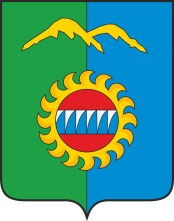 Дивногорский городской Совет  депутатовР Е Ш Е Н И Е30.03.2022                        г. Дивногорск                             №  20–125 – ГСО внесении изменений в решение городского Советадепутатов  от 28.02.2013 № 30-192-ГС «Об утверждении Положения о почетном звании «Почетный гражданин г.Дивногорска» 	В целях сохранения значимости и социальной справедливости звания «Почетный гражданин г.Дивногорска», руководствуясь ст.ст.26,50 Устава города Дивногорска, городской Совет депутатов РЕШИЛ: 	1. Внести в  решение городского Совета депутатов  от 28.02.2013 № 30-192-ГС «Об утверждении Положения о почетном звании «Почетный гражданин г.Дивногорска» (далее - Положение о почетном звании) изменения следующего содержания: 	1.1. В пункте 4.4 Положения о почетном звании после слов «взявшим на себя обязанность осуществить погребение умершего Почетного гражданина города Дивногорска,» исключить слова «который на момент смерти был зарегистрирован и проживал на территории города Дивногорска,»;	1.2. Пункт 4.4 Положения о почетном звании после слов «составляет двукратный размер стоимости услуг по погребению» дополнить словами «на момент смерти Почетного гражданина города Дивногорска.».	2. Настоящее решение вступает в силу в день, следующий за днем его опубликования в газете «Огни Енисея», подлежит размещению в информационно-телекоммуникационной сети Интернет на официальном сайте администрации города Дивногорска и распространяется на правоотношения, возникшие с 01.10.2021 года.Глава города	                                                                    С.И. Егоров Председатель Дивногорского городского Совета депутатов                                                     Ю.И. МурашовПОЯСНИТЕЛЬНАЯ ЗАПИСКА к проекту решения городского Совета депутатов муниципального образования  город Дивногорск  «О внесении изменений в Положение о почетном звании «Почетный гражданин г. Дивногорска», утвержденное Решением Дивногорского городского Совета депутатов Красноярского края от 28.02.2013 № 30-192-ГС»Почетное звание «Почетный гражданин г. Дивногорска» является высшей формой поощрения граждан в г. Дивногорске. 	Основанием для присвоения почетного звания являются:достижения в государственной, производственной, научно-исследовательской, социально-культурной, общественной, благотворительной и иной деятельности, способствующей улучшению условий жизни населения города Дивногорска, социально-экономическому развитию города Дивногорска;общепризнанный личный вклад в дело подготовки высококвалифицированных кадров, воспитание подрастающего поколения, духовное и нравственное развитие общества, поддержание законности и правопорядка; 	проявление личного мужества и героизма на благо города Дивногорска.Почетное звание «Почетный гражданин г. Дивногорска» присваивается гражданам Российской Федерации, проживающим на территории муниципального образования г. Дивногорск и (или) работавшим в организациях, учреждениях города не менее 20 лет.	В целях сохранения значимости звания, социальной справедливости предлагается выплачивать пособие на погребение умершего Почетного гражданина города Дивногорска вне зависимости от места его проживания на момент смерти.Размер выплаты, равный двукратному размеру стоимости услуг по погребению, предоставляемых на территории муниципального образования г. Дивногорск, в соответствии с гарантированным федеральным законом перечнем услуг, по состоянию на 01.02.2022  будет составлять 15419,96 руб. В соответствии с федеральным законодательством данная сумма подлежит ежегодной индексации.